Iron in Cereal Activity/Demonstration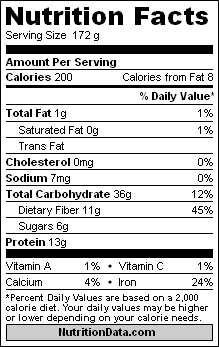 Purpose: In this activity, students will be able to visually observe the iron in cereal. Note: this experiment needs to sit for one hour before it is ready. Objectives: Make predictions and test their hypothesis.Students will use magnets to discover there is iron in cereals. Students learn iron is a needed mineral for life and part of a balanced diet.Materials:Plastic ziplock bagBox of Total cereal (or any cereal that has 100% of the iron in the nutrition label)Box of sugary cereal with little to no Iron listed in the nutrition label to be used as a comparison (this is box is optional and can be used to compare cereals to find which one has enough iron to meet your daily recommended needs).Strong magnetIf materials are unavailable, a video of this demonstration can be seen here: http://www.youtube.com/watch?v=pRK15XSqtAwProcedure:Pour the Total cereal into a plastic bag. Fill the bag ¾ full with water and seal tightly.Let the cereal water mixture sit for one hour!Place the magnet in your hand and set the bag on top. Holding the bag in place with your other hand swish the bag around for 15-20 seconds.Flip the bag so the magnet is now on top.Examine what has collected beneath the magnet – see if you can move it around. Visualizing Microgravity Activity/DemonstrationPurpose: In this activity, students will be able to visually observe the effects of microgravity by creating a mini drop tower.Objectives: Make predictions and test their hypothesis.Understand the effects of microgravity as it would occur in a drop tower.Materials:Small HD Digital Video camera (HDE-S80)8 GB Memory microSD cardDeep plastic bin with lidDuct tapeSmall inflatable poolClear, plastic cup with lidSeltzer tabletWaterCotton ballsComputer with video viewing software that can reduce video speedIf materials are unavailable, a video of this demonstration can be seen here: http://pbskids.org/dragonflytv/show/microgravity.htmlProcedure:Inflate the small pool.Place the memory card inside the camera.Charge the camera.Tape some cotton balls in a corner of the bin.Tape the camera above the cotton balls. Make sure it is secure to survive a fall, but don’t block the camera lens.Fill up the plastic cup with water, drop the tablet in, and cover the cup with a lid.Observe what happens inside the cup when the cup is placed on a table.Place the cup inside the bin, so that the camera has a good view of it.Start video recording from the camera and close the lid of the bin.Drop the bin from a height of at least 5 meters, into the empty pool. Take out the memory card and transfer the video clip to a computer. View the video in slow motion and observe what happens to the bubbles in the cup.